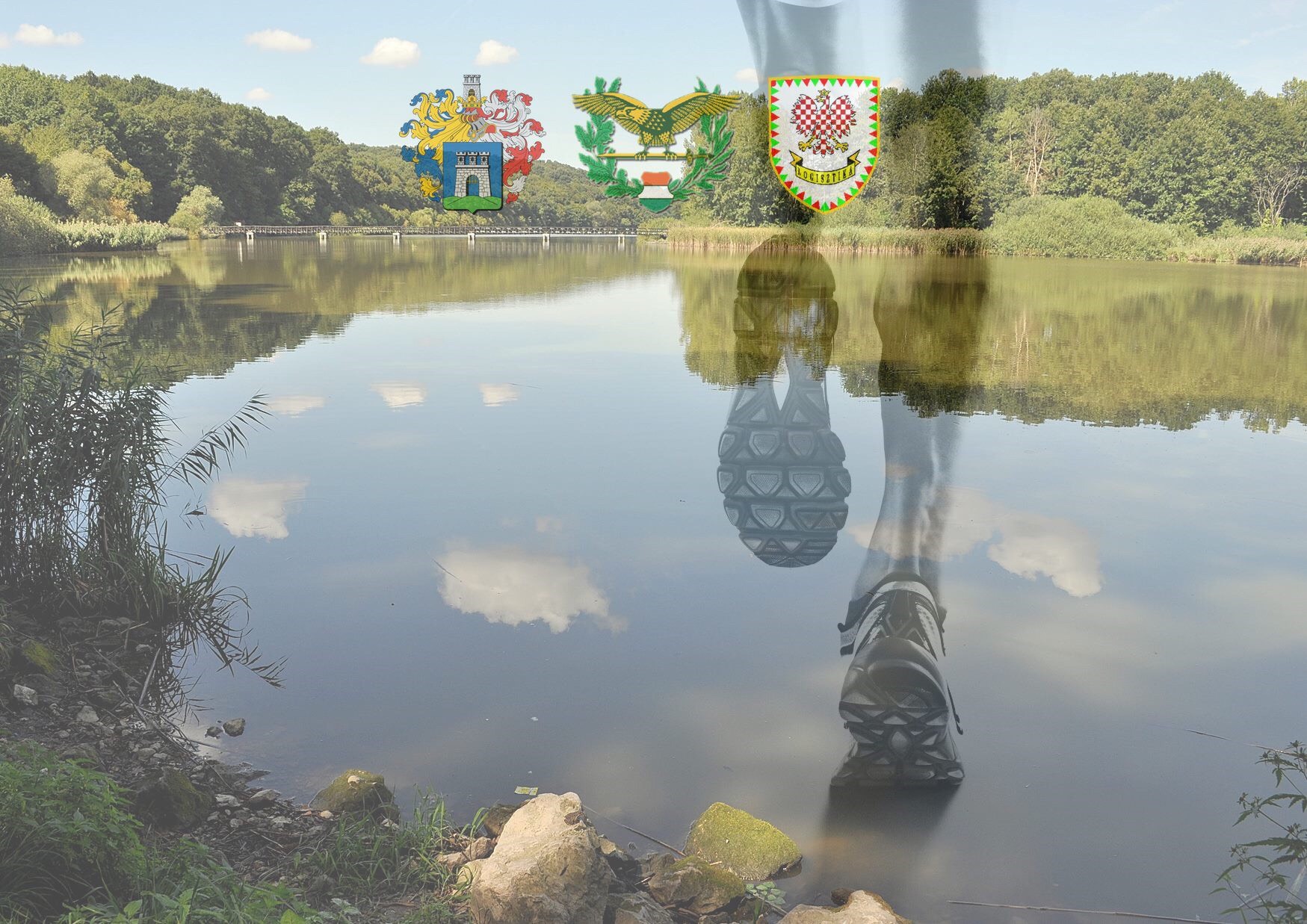 MH 64 Deseda Félmaraton 2017.2017. 09. 29.VersenykiírásMH 64 Deseda Félmaraton – KaposvárIdőpontja: 2017. szeptember 29., péntek 10:00A verseny rendezője:MH 64. Boconádi Szabó József Logisztikai EzredA verseny fővédnöke:Szita Károly Kaposvár Megyei Jogú Város PolgármestereA verseny védnöke:MH 64. Boconádi Szabó József Logisztikai Ezred, ezredparancsnokaNevezési díj:1000,- FtA beérkezett nevezési díjakból a Kaposi Mór Oktatókórház Mosdósi Gyermekrehabilitációs Egység részére a beteg gyermekek és az ott dolgozók munkakörülményeinek javítása érdekében eszközöket szerzünk be. Táv: 24, 5 km – rajt 10:00 órakor (teljesíthető: egyéniben, illetve 2-3 fős váltóban.)Rajt és cél: Táncsics laktanya, Sportkombinát A verseny távja szilárd útburkolaton került kijelölésre, némi murvás (szilárd) szakasszal. Nyomvonala a mellékelt térképen. A táv teljes egészében nyitott, így számítani kell forgalomra is. A forgalom szabályozásáról a szervezők gondoskodnak (forgalom szabályzó katonák mellett a pálya vonala színes szalaggal is ki lesz jelölve), egyéb esetben közlekedés a KRESZ szabályai szerint. A verseny teljes ideje alatt egészségügyi biztosítás áll rendelkezésre a versenyközpontban és mobil csoporttal a kijelölt útvonalon.Időmérés:Stopperóra, illetve a versenyközpontban felállított versenyóra segítségévelTávok, kategóriák: Félmaraton egyéni: Kategóriák:17-30 év (1987 – 2000) 31-40 év (1977 – 1986) 41-50 év (1967 – 1976) 51-60 év (1957 – 1966)60 év felettiek (1956 és az előtt születtek)Életkornál a születési év számít.Váltó: Nem, illetve kormegkötés nélkül, 2-3 fős váltókban. 1. váltópont: 5,36 km, 2. váltópont: 11,86 km.  (1 futó 5,36 km, 2. futó 6,5 km, 3. futó 12,64 km 3 fős váltó esetén)A pontokra a váltótagok kiszállítása buszokkal történik, a buszok indulása az 1. váltópontra 09:45, a 2. váltópontra 10:05.Betét futam:A félmaraton verseny ideje alatt a sportkombinátban 10:30 kezdettel megrendezésre kerül a „Fussuk meg megint a 3200m-t” elnevezésű verseny. Kategóriák:17-30 év (1987 – 2000) 31-40 év (1977 – 1986) 41-50 év (1967 – 1976) 51-60 év (1957 – 1966)60 év felettiek (1956 és az előtt születtek)Életkornál a születési év számít.Az eredmény kihirdetése 13:00 órától a rendezői sátor előtt.Nevezés: Nevezést a következő e-mail címre kérjük eljuttatni: deseda64@gmail.com , a mellékelt nevezési lap alapján.Nevezési határidő a félmaratonra és a váltóra: 2017. szeptember 18. 20:00-igNevezési határidő a betétfutamra: 2017. szeptember 27. 16:00-igA beérkezett nevezéseket visszaigazoljuk. Nevezni a helyszínen csak a betétfutamra lehet, és csak a logisztikai ezred állományának.(Kérjük, hogy lehetőség szerint a nevezők jelenjenek is meg a versenyen. Amennyiben erre mód nincs, kérjük a szervezőket értesíteni. Előre is köszönjük!)Rajtszám átvétel:Minden előnevezett a verseny napján a versenyközpontban tudja átvenni a rajtszámát 09:45-ig. A betétfutamon résztvevők rajtszámaikat 10:05-től vehetik át.Versenyközpont címe: Táncsics laktanya, Sportkombinát, Kaposvár Füredi út 146/A(bejárat a Kisfaludy utcáról).Beléptetés 07:35-től, távozás 13:30-ig.Frissítő állomások: A frissítő állomásokon  (4 db+a célban) víz, szőlőcukor és banán áll a futók rendelkezésére. Egyéni frissítésről a futóknak kell gondoskodni.Díjazás:A félmaraton egyéni, váltó és a betétfutam kategória 1.-3. helyezett részére érem, kupa.Külön díjazás:a „legfiatalabb versenyző”;a „legidősebb versenyző”;új díjazásként bevezetésre kerül a „a tavalyi versenyhez képest legtöbbet javító egyéni futó és váltó”. Fontos: a váltó összetételének azonosnak kell lenni a tavalyi évhez képest, nem elég csak a névegyezőség. Aki 2016. évben technikai idővel (3 óra) fejezte be a versenyt, annak azt az idejét tekintjük futott időnek.A támogatók jóvoltából a helyezettek díjazását követően tombolahúzás lesz, ahol további értékes díjak kerülnek átadásra. Tombola szelvény a rajtszám, így azt kérjük a húzásig megőrizni, illetve kiemelnénk, hogy aki idő előtt távozik a verseny színhelyéről, annak nem áll módunkban a tombola nyereményét őrizni, így az ismételten kihúzásra kerül.Minden nevező elismerő oklevélben részesül.További információk!A helyszínen öltözési és tisztálkodási lehetőség biztosított.Versenyen részt vehet minden felkészült futó, akik elfogadják a versenykiírásba foglalt feltételeket -és tisztában van vele, mire vállalkozik! Minden futó felelős, hogy egészségi állapota lehetővé tegye a versenyen való indulást. Szervezők semmilyen bekövetkező egészségügyi problémáért felelősséget nem vállalhatnak!Kizárásra kerül az a versenyző, aki a rajtszámát összehajtja, letakarja, vagy a nevezési lapot pontatlanul, nem a valóságnak megfelelő adatokkal tölti ki. A versenyen értékmegőrzést nem vállalunk! Ingyenes parkolás saját felelősségre a laktanyán belül biztosított, amennyiben az a nevezési lapon ez jelezve van. A rendezvényről a verseny útvonalán, valamit előtte és az eredmény hirdetéskor a rajt területen fotók és filmek készülnek, amit a rendezők megjelenítenek elektronikus és papíralapú kiadványainkban. A versenyen való részvételkor a résztvevők tudomásul veszik, hogy a róluk készült képeket a szervezők szabadon felhasználhatják kiadványaikban. A fotókon és filmeken szereplők ellenszolgáltatásra nem jogosultak. A nevezési lap kitöltésével és aláírásával, illetve az online nevezéssel a versenyző elfogadja a versenykiírás és versenyszabályzat feltételeit. Az esemény helyszínén bármilyen kereskedelmi- és reklámtevékenység csak a szervezők előzetes engedélyével, egyeztetett formában és módon végezhető. Egyéb sport-, és kulturális rendezvények reklámozására felületet biztosítunk igény szerint.Élményekben és sikerekben gazdag szereplést kíván a szervező bizottság!A pálya és a környéke:http://www.futoterkep.hu/futas/MH_64_DESEDA_FELMARATON_2017_09_29_KAPOSVAR_7thy9gb/A 2016-os versenyről képek:https://www.facebook.com/groups/545477575637370További információ (0-24):Miseta Zsolt zászlós 			0630/491-7081Benczés Norbert zászlós		0630/417-7087 Molnár Gábor zászlós 		0630/429-7733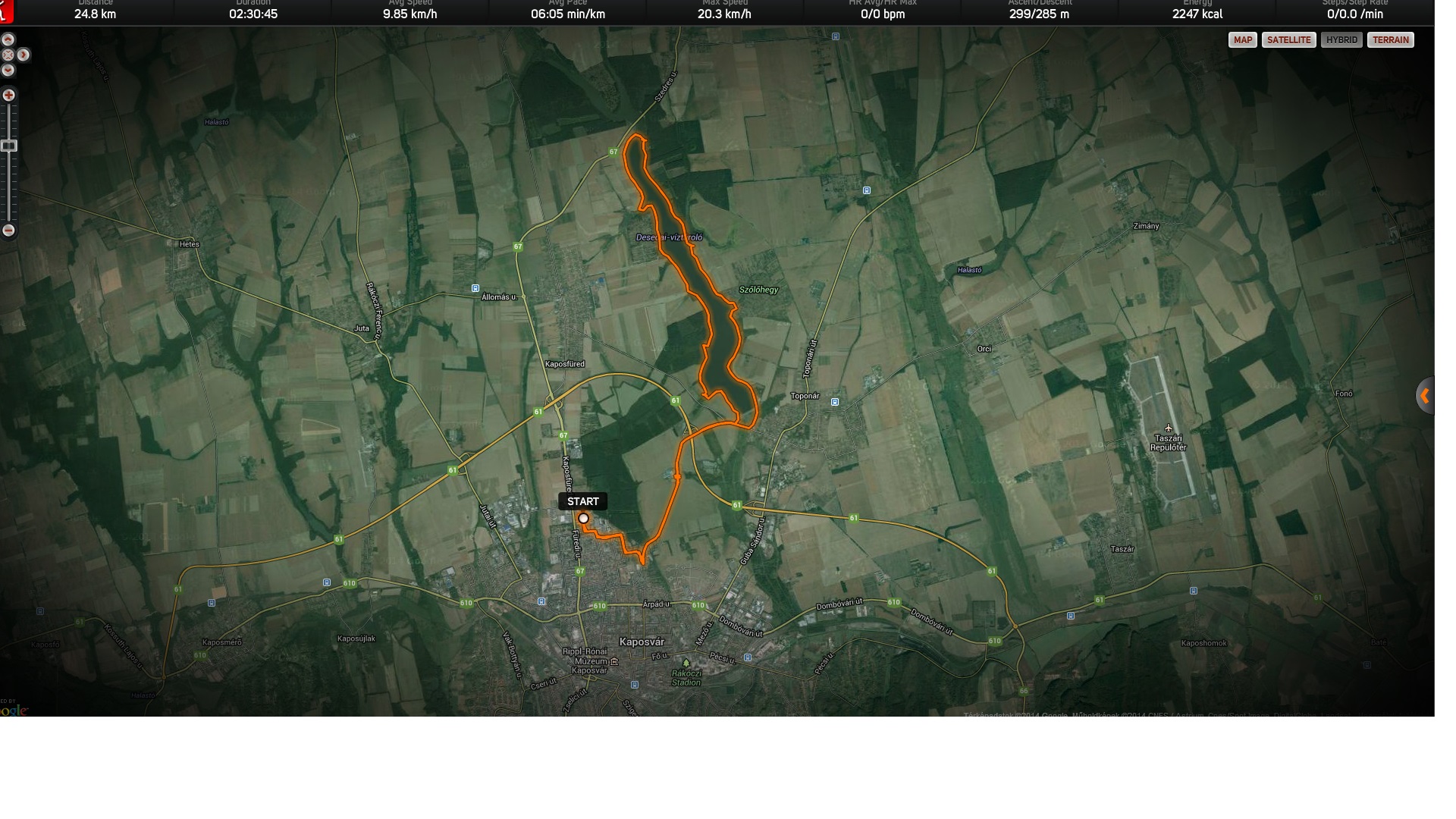 Cím, ahová küldeni kell: deseda64@gmail.comNYILATKOZAT:Tudomásul veszem, hogy a versenyen saját felelősségemre veszek részt. Aláírásommal elismerem, hogy fizikailag jó állapotban vagyok, a versenyre edzésekkel készültem. Ha a fenti okokra visszavezethető bármely károsodás ér, a verseny rendezői felé kárigénnyel, követeléssel nem élek. Egészségi állapotom rendszeresen ellenőriztem, és nem tudok olyan betegségről, amely részvételemet akadályozná.A versenykiírást elolvastam, tartalmát értelmeztem és elfogadom. Elfogadom, hogy a versenyről készült film- és képanyagon szerepelhetek, és ezért ellenszolgáltatást nem kérek, egyben hozzájárulok, hogy e nevezési lapon szereplő adataimat az egyesület saját rendszerében tárolja, és azokat felhasználja. Tudomásul veszem, hogy kizárásra kerül az a versenyző, aki rajtszámát összehajtja, letakarja, nem a mellére tűzve viseli, a verseny során külső segítséget vesz igénybe. A nevezési lap hiányos vagy pontatlan kitöltéséből adódó problémákért a szervezők nem vállalnak felelősséget.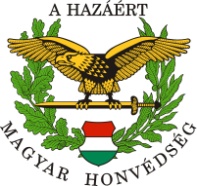 NEVEZÉSI LAPMH 64 Deseda Félmaraton 2017.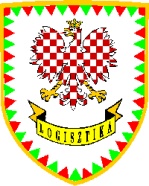 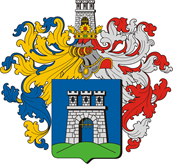 Váltó1. FUTÓ (5,36 km)2. FUTÓ (6,5 km)3. FUTÓ (12,64 km)NévSzületési dátumAlakulat /egyesületLakcímCsapat névTelefonszám (elég a csapatvezető)E-mail cím (elég a csapatvezető)RendszámEgyéniFélmaratonFélmaratonFussuk meg megint a 3200m-tFussuk meg megint a 3200m-tEgyéniFérfi  Nő  Férfi  Nő  NévSzületési dátumAlakulat /egyesületLakcímTelefonszámE-mail címRendszám